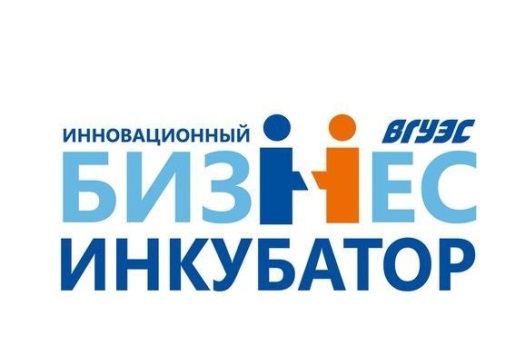 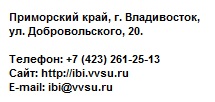 До 4 ноября 2014 года продлен прием заявок на участие в конкурсе на право размещения инновационных и предпринимательских проектов в Инновационном бизнес - инкубаторе ВГУЭСВ связи с высоким и разнообразным количеством поданных на конкурс заявок было принято решение о продлении срока сбора идей претендентов.Запуск бизнеса - это всегда сложно, но в то же время и интересно: анализ рынка и потенциала идеи, проработка бизнес-модели, презентация перед инвесторами и, конечно же, много функциональной, поэтапной и разносторонней работы.Бизнес – инкубатор – это место, где адекватные идеи превращаются в реальный бизнес!Если у вас есть креативные идеи или вы создали свою бизнес-модель, разработали инновационную технологию, то мы будем рады видеть вас на нашем конкурсе.Для этого вам нужно подать пакет документов на участие в конкурсе. Заявитель может подать несколько конкурсных заявок.Заявки на участие в конкурсе принимаются до 4 ноября 2014 года на электронный адрес: ibi@vvsu.ru .В конкурсе могут принять участие юридические лица, являющиеся в соответствии с законодательством Российской Федерации субъектами малого предпринимательства, физические лица, зарегистрированные в качестве индивидуальных предпринимателей и физические лица, которые на момент подачи заявки на конкурс являются учащимися учебных заведений г. Владивостока (далее - заявители).  На конкурс представляются заявки с описанием инновационного или предпринимательского проекта по форме согласно Положению о конкурсе. 	Процедура конкурсного отбора включает в себя регистрацию заявки, публичное представление проекта, экспертизу проекта и принятие Экспертным советом решения о присвоении заявителю статуса резидента ИБИ ВГУЭС. 	Публичная презентация проектов, допущенных к конкурсу, будет проходить 13 ноября 2014 года в помещении ИБИ ВГУЭС (по адресу: г. Владивосток, ул. Добровольского, 20) Для того чтобы стать участником конкурса, Вам необходимо подготовить следующий пакет документов:Заполнить анкету, включающую Ваши контактные данные (ФИО автора проекта, телефон и e-mail)Выслать информацию о проекте (резюме).Подготовить презентацию.График консультаций специалистов27 октября              с 14.00-16.00      – Индивидуальные консультации                                   с 16.00-18.00      – Общий вводный курс                                                                 – Основы бизнес-планирования 1ч.28 октября              с 14.00-16.00      – Индивидуальные консультации                                   с 16.00-18.00      – Основы бизнес-планирования 2ч.29 октября              с 14.00-16.00      – Индивидуальные консультации                                   с 16.00-18.00      – Формы регистрации бизнеса.                                                                     Финансовые показатели проекта30 октября              с 14.00-16.00      – Индивидуальные консультации                                   с 16.00-18.00      – Основы ораторского мастерства31, 5, 6, 7 ноября  с 10.00-16.00      – Индивидуальные консультации6 – 7 ноября           с 16.00-18.00      – Как правильно презентовать проектВсе вопросы вы можете задать специалистам Бизнес-инкубатора по телефону 8 (423) 252-92-66.